Festa do Acolhimento 1.º Ano - 2017/2018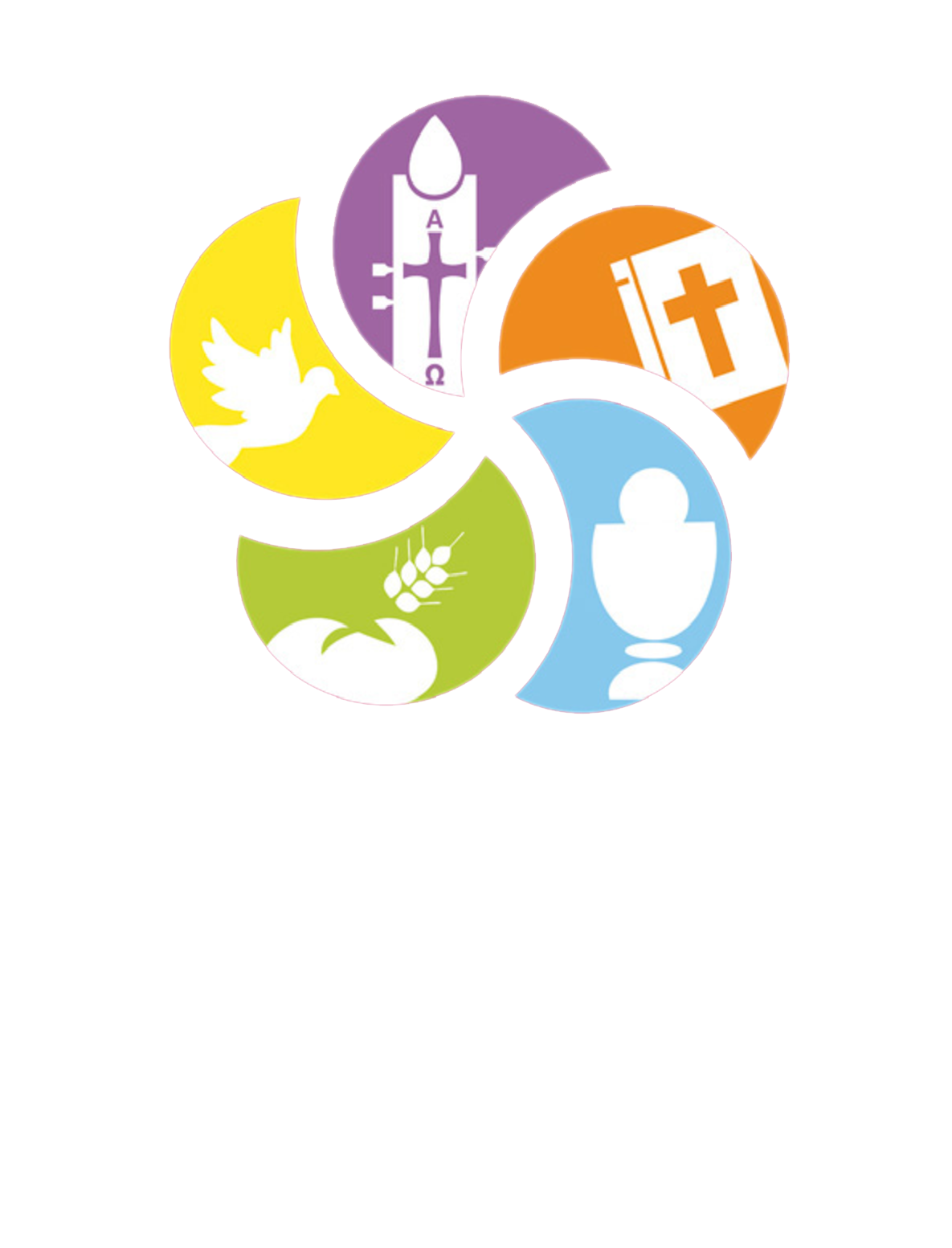 XXX Domingo do Tempo Comum A29.10.2017Ritos IniciaisProcissão de EntradaNota: Incluir um catequista com o guia, um pai, uma mãe e uma criança de cada grupo da catequese do 1.º ano, com o respetivo catecismo.Cântico de EntradaSaudação InicialP. Estamos a celebrar hoje a Festa do Acolhimento ao 1.º ano da Catequese. Para todos os pais, para todas as crianças e para todos os catequistas ressoam particularmente estas palavras do Papa Francisco: Catequista: “Convido todo o cristão, em qualquer lugar e situação que se encontre, a renovar hoje mesmo o seu encontro pessoal com Jesus Cristo ou, pelo menos, a tomar a decisão de se deixar encontrar por Ele, de O procurar dia a dia sem cessar. Não há motivo para alguém poder pensar que este convite não lhe diz respeito, já que da alegria trazida pelo Senhor ninguém é excluído” (EG, n.º 3). P. Este é, pois, o momento para dizer a Jesus Cristo: Pai: “Senhor, deixei-me enganar, de mil maneiras fugi do vosso amor, mas aqui estou novamente para renovar a minha aliança convosco” (EG, n.º 3).Mãe: “Preciso de Vós. Resgatai-me de novo, Senhor; aceitai-me mais uma vez nos vossos braços redentores” (EG, n.º3). P. “Como nos faz bem voltar para Ele quando nos perdemos! Insisto uma vez mais: Deus nunca Se cansa de perdoar, somos nós que nos cansamos de pedir a sua misericórdia. Aquele que nos convidou a perdoar «setenta vezes sete» (Mt 18,22) dá-nos o exemplo: Ele perdoa setenta vezes sete. Volta uma vez e outra a carregar-nos aos seus ombros” (EG, n.º 3). Por isso, invoquemos o seu perdão.KyrieP. Senhor, que sempre nos amais primeiro, Senhor, tende piedade de nós!R. Senhor, tende piedade de nós!P. Cristo, que nos amais até ao fim, Cristo, tende piedade de nós!R. Cristo, tende piedade de nós!P. Senhor, que a todos acolheis no vosso amor, Senhor, tende piedade de nós!R. Senhor, tende piedade de nós!Apresentação e acolhimento às crianças, pais e catequistas do 1.º anoP. Hoje acolhemos com alegria as crianças, os pais e as catequistas do 1.º ano de catequese, distribuídos por estes quatro grupos. Já no passado dia 16 de setembro aqui estivemos reunidos. Mas agora somos mais e queremos apresentar todo este 1.º ano da catequese a toda a nossa comunidade. Vamos fazê-lo, por grupos. Chamo a catequista Luísa Claro, coordenadora do 1.º ano e a sua colaboradora Ana Sofia. Pergunta às catequistas do 1.º grupoP. Quereis ser, para estas crianças e pais, guias e servidoras da alegria do Evangelho?R. Sim, queremos.Pergunta às crianças do 1.º grupoP. E agora os meninos que pertencem a este 1.º grupo levantam-se. E vão dizer em voz alta, diante de todos. Queridos meninos e meninas, quereis deixar-vos encontrar por Jesus?  Crianças do 1.º grupo: Sim, queremos. P. Com este compromisso, nós vamos viver este ano, na alegria do encontro com Cristo. Cantemos:Cântico: Já vou à Catequese! Já sou mais crescido! E vou aprender muito com Jesus, meu grande amigo! E vou aprender muito com Jesus, meu grande amigo!P. Chamo agora a catequista Amélia Lopes. Pergunta à catequista do 2.º grupoP. Quer ser, para estas crianças e pais, guia e servidora da alegria do Evangelho?R. Sim, quero.Pergunta às crianças do 2.º grupoP. E agora os meninos que pertencem a este 2.º grupo levantam-se. E vão dizer em voz alta, diante de todos. Queridos meninos e meninas, quereis deixar-vos encontrar por Jesus?  Crianças do 2.º grupo: Sim, queremos. P. Com este compromisso, nós vamos viver este ano, na alegria do encontro com Cristo. Cantemos:Cântico: Já vou à Catequese! Já sou mais crescido! E vou aprender muito com Jesus, meu grande amigo! E vou aprender muito com Jesus, meu grande amigo!P. Chamo também a catequista Anabela.Pergunta à catequista do 3.º grupoP. Quer ser, para estas crianças e pais, guia e servidora da alegria do Evangelho?R. Sim, quero.Pergunta às crianças do 3.º grupoP. E agora os meninos que pertencem a este 3.º grupo levantam-se. E vão dizer em voz alta, diante de todos. Queridos meninos e meninas, quereis deixar-vos encontrar por Jesus?  Crianças do 3.º grupo: Sim, queremos. P. Com este compromisso, nós vamos viver este ano, na alegria do encontro com Cristo. Cantemos:Cântico: Já vou à Catequese! Já sou mais crescido! E vou aprender muito com Jesus, meu grande amigo! E vou aprender muito com Jesus, meu grande amigo!P. Chamo, por fim, as catequistas Márcia e a sua colaboradora Mariana Barros. Pergunta às catequistas do 4.º grupoP. Quereis ser, para estas crianças e pais, guias e servidoras da alegria do Evangelho?R. Sim, queremos.Pergunta às crianças do 4.º grupoP. E agora os meninos que pertencem a este 4.º grupo levantam-se. E vão dizer em voz alta, diante de todos. Queridos meninos e meninas, quereis deixar-vos encontrar por Jesus?  Crianças do 4.º grupo: Sim, queremos. P. Com este compromisso, nós vamos viver este ano, na alegria do encontro com Cristo. Cantemos:Cântico: Já vou à Catequese! Já sou mais crescido! E vou aprender muito com Jesus, meu grande amigo! E vou aprender muito com Jesus, meu grande amigo!Oração coletaLiturgia da Palavra1.ª leitura: abreviada e adaptadaLeitura do Livro do Êxodo Eis o que diz o Senhor: «Não prejudicarás o estrangeiro. Não maltratarás a viúva nem o órfão. Se emprestares dinheiro a alguém do meu povo, não abusarás dos juros. Se receberes como penhor a capa do teu próximo, terás de lha devolver até ao pôr do sol. Se o pobre me invocar, escutá-lo-ei, porque sou misericordioso». Palavra do Senhor.R. Graças a Deus.Salmo ResponsorialRefrão: Eu vos amo, Senhor. Vós sois a minha força! Cantar apenas a 1.ª estrofe.2.ª leitura Leitura da Primeira Epístola do apóstolo São Paulo aos Tessalonicenses Irmãos:Vós tornastes-vos imitadores nossos e do Senhor Jesus, recebendo a Palavra de Deus, no meio de muitas tribulações, com a alegria do Espírito Santo.E assim vos tornastes exemplo para todos os crentes. Partindo de vós, a Palavra de Deus ressoou não só na Macedónia e na Acaia, mas em toda a parte. De facto,são eles próprios que relatam o acolhimento que tivemos junto de vós,e como dos ídolos vos convertestes a Deus, para servir ao Deus vivo e verdadeiro e esperar dos Céus o seu Filho Jesus Cristo,a quem ressuscitou dos mortos.Palavra do Senhor.R. Graças a Deus.Aclamação ao Evangelho: Aleluia. Aleluia.Evangelho: leitura integral.Homilia - TópicosPaulo, Silvano e Timóteo falam-nos do acolhimento que tiveram por parte dos cristãos de Tessalónica. “Quem vos recebe, é a Mim que recebe”, disse Jesus a respeito daqueles que Ele enviara. Eles estão felizes por este bom acolhimento. Também vós acolheis bem o vosso pároco, as vossas catequistas, tal como nós vos acolhemos a vós, os mais pequeninos. Pois “quem receber um destes pequeninos é a mim que recebe” disse Jesus. Eis porque estamos tão felizes ao acolher-vos hoje aqui.Mas Paulo, Silvano e Timóteo falam sobretudo do acolhimento que aqueles cristãos prestaram à Palavra de Deus, mesmo no meio de muitas dificuldades. Um acolhimento que frutificou em alegria, em esperança, em vida nova. Porque o encontro com Cristo é sempre fonte de alegria! “Com Jesus Cristo renasce sem cessar a alegria” (EG, n.º 1). E a Catequese deve ser isso mesmo: experiência da alegria que nasce do encontro com Cristo.E, por último, Paulo, Silvano e Timóteo estão felizes, porque encontraram nos cristãos verdadeiros imitadores deles e do Senhor. É muito importante que aqueles que anunciam a Palavra sejam os primeiros a acolhê-la, a vivê-la, de modo que se tornem um exemplo a seguir. Quem dera que os vossos pais e catequistas e eu próprio nos tornemos sempre um exemplo para vós, mais pequeninos. E que nós aprendamos de vós a crescer na fé e no amor a Deus. Vamos pedir ao Senhor, que ao acolher a Palavra de Deus, nós nos saibamos acolher uns aos outros, pois não se pode amar a Deus sem O amar no próximo. Credo – Profissão de féP. Credes em Deus Pai, que nos ama e nos chama ao seu encontro?R. Sim, creio!P. Credes em Jesus Cristo, Filho de Deus, nosso Mestre e nosso Amigo?R. Sim, creio!P. Credes no Espírito Santo, que derrama o amor de Deus nos nossos corações?R. Sim, creio!P. Credes na Santa Igreja, verdadeira Mãe de coração aberto?R. Sim, creio!P. Credes na ressurreição e na vida nova do novo mundo que há de vir?R. Sim, creio!Preces P. Ao Senhor, nosso Deus, a quem amamos de todo o coração, confiamos as nossas preces, por amor dos nossos irmãos.1. Pela Santa Igreja:para que seja uma Mãe de coração aberto,comovida com as dores e alegriasdos seus filhos e filhas. Oremos, irmãos.2. Pelos nossos pais e catequistas:para que sejam um exemplo a imitarno amor a Deus e no amor ao próximo.Oremos, irmãos.3. Pelas crianças sem catequese:para que sejam contagiadaspela alegria que nós próprios vivemos a partir do encontro com Jesus Cristo.Oremos, irmãos.4. Por todos nós: para que vivamos a nossa fé com a cabeça para pensar,com o coração para sentire com as mãos prontas para agir.Oremos, irmãos.P. Senhor, nossos Deus e nosso auxílio, em quem pomos a nossa confiança, acolhei com bondade as nossas preces, para que possamos amar-Vos e servir-Vos de todo o coração e com todas as nossas forças. Por NSJC… R. Ámen.Liturgia EucarísticaApresentação dos dons – Cântico Nota: 4 crianças podem ajudar a recolher e levar ao altar as ofertas; os pais e catequistas podem levar ao altar os dons do pão, da água e do vinho, para a consagração.Oração sobre as oblatasPrefácio Dominical IX SantoOração Eucarística IIRitos da ComunhãoÀ comunhão: P. Gostaríamos de oferecer a cada criança do 1.º ano uma pequena recordação desta Festa do Acolhimento. Tem a imagem de Jesus, no centro, pois é este o objetivo da Catequese: proporcionar a descoberta de Jesus e a experiência da alegria que brota do encontro com Ele. A Catequese destina-se a promover não apenas o contacto mas a comunhão com Ele, o encontro com a Pessoa viva de Jesus, “que dá à nossa vida um novo horizonte e, desta forma, o rumo decisivo” (Bento XVI, DCE, n.º 1).Nota: Enquanto os MEC´s distribuem a Comunhão, o pároco entrega às crianças uma pequena recordação. Cântico de Comunhão Oração pós-comunhãoRitos FinaisAvisos. Bênção. DespedidaP. Entre os primeiros cristãos era muito frequente que a Eucaristia se prolongasse depois num convívio fraterno, num «ágape», em que depois da partilha do pão da vida se fazia também a partilha do pão de cada dia, que é também fonte de grande alegria. Ao longo deste ano procuraremos fazê-lo mais vezes, para que se perceba a relação entre o pão partido da Eucaristia e o pão repartido de cada dia. Segue-se na cripta um pequeno “aperitivo” para o almoço, com os pais, crianças e catequistas do 1.º ano. Diácono: Movidos pelo amor de Deus, ide em paz e que o Senhor vos acompanhe!R. Graças a Deus. 